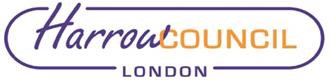 Cabinet Minutes11 February 2021Record of decisions taken at the meeting held on Thursday 11 February 2021.Present:Chair:	Councillor Graham HensonCouncillors:	Sue AndersonSimon Brown Keith Ferry Phillip O'DellVarsha Parmar Christine Robson Krishna Suresh Adam SwerskyNon-Executive Cabinet Member:Antonio WeissNon-Executive Voluntary Sector Representative:John HigginsIn attendance (Councillors):Richard Almond Marilyn Ashton Stephen Greek John Hinkley Paul Osborn Anjana Patel Pritesh PatelFor Minute 420For Minute 420For Minute 418For Minute 420For Minute 416-429For Minute 420For Minute 420tRecommended ItemsHousing Revenue Account (HRA) Budget 2021-22 and Medium-Term Financial Strategy (MTFS) 2022-23 to 2023-24Resolved to RECOMMEND: (to Council)Thatthe Housing Revenue Account Budget for 2021-22 be approved.the Housing Revenue Account Capital Programme, as set out at Appendix 7 to the report, be approved.[Call-in did not apply to the decisions above as they were reserved to full Council.]RESOLVED: Thatthe proposed average weekly rent for non-sheltered and sheltered accommodation of £118.01 and £98.18 for 2021-22 respectively as set out in paragraph 34 of the report, be approved;the proposed average weekly tenant service charge of £3.32 per week as set out in paragraph 40 of the report, be approved;the proposed average weekly rents for affordable rented and shared ownership accommodation of £197.11 and £199.82 for 2021-22 respectively as set out in paragraph 35 to 36, be approved;an increase in the overall Housing Revenue Account (HRA) Capital programme of £40,728,480 made up £9,762,940 planned investment & Housing IT and £30,965,540 Building Council Homes for Londoners (BCHfL) as set out in paragraphs 56 to 66 of the report, be approved.the Corporate Director of Community, following consultation with the Portfolio Holders for Housing and Finance and Resources and Director of Finance, be authorised to consider the results of the Tenant Service Charges review (and any consultation on this) and approve any changes to existing tenant service charges for the financial year 2021/22, as set out in paragraph 40 of the report;the following be noted:charges for Facilities, Community Halls, Garages and Water to remained unchanged as set out in appendices 3 to 6 to the report. Reconfigured planned investment programme which continues to focus on health and safety and compliance as well as supporting increased flexibility in its delivery. In the coming years we were also making provision to support the Council’s ambition to reduce carbon emissions.assumptions made in construction of the budget.risk Management Implications which require prudent financial reserves, volatility around borrowing costs and ongoing probability of reforms in the housing sector.Reason for the Decision: To recommend the HRA budget and capital programme for 2021-22 and the MTFS for 2022-23 to 2023-24.Alternative Options Considered and Rejected: As set out in the report.Conflict of Interest relating to the matter declared by Cabinet Member/Dispensation Granted: None.